	بسمه تعالی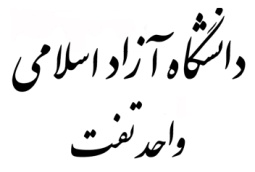 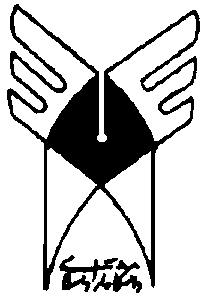 فرم اطلاع رسانیجلسه دفاع پایان نامه کارشناسی ارشدموضوع پایان نامه:پیش بینی و بهینه سازی اطلاعات از دست رفته در سیستمGPS با استفاده از روشهای دینامیک تئوری تقریباتاستاد / اساتید راهنما :جناب آقای دکتر سیدروح ا... عمادیاستاد / اساتید مشاور:جناب آقای مهندس علیرضا حسن زاده خوشطینتنام ونام خانوادگی دانشجو:مهران احمدیزمان:روز پنجشنبه مورخ 03/07/1393 ساعت 09:00 الی 10:00مکان: سالن کنفرانس ساختمان  آموزشی شماره 3با توجه به اینکه شرکت در حداقل سه جلسه دفاع از پایان نامه یکی از شرایط دفاع است، حضور کلیه دانشجویانرشته نقشه برداری درجلسه فوق الزامی است.دفتر امور پژوهشی